Presseinformation»Bächle, Gässle, Katzenjammer« von Ute WehrleMeßkirch, März 2022Süße Versuchungen
Der sechste Fall für die Freiburger Journalistin Katharina Müller in FreiburgSeit 2014 lässt Ute Wehrle die Journalistin Katharina Müller humorvoll und authentisch in Freiburg ermitteln. Zusammen mit Kommissar Jürgen Weber geht sie den unterschiedlichsten Verbrechen in der badischen Großstadt nach. In ihrem neuen, sechsten Fall »Bächle, Gässle, Katzenjammer« bekommt sie sogar tierische Unterstützung von Kater Romeo. Seltsam schmeckende Schwarzwälder Spezialitäten und ungewöhnliche Vorkommnisse fordern dabei ihren kriminalistischen Spürsinn. Neben einer Freiburger Konditorei stehen die Morde an einer Psychotherapeutin sowie an einem Europa-Park-Angestellten im Fokus der Handlung. Erst scheinen die Fälle nicht zusammenzuhängen. Doch umso tiefer das ungewöhnliche Trio um Katharina Müller, Jürgen Weber und Kater Romeo in die Ermittlungen eintauchen, umso klarer gestaltet sich die Lage. Pfiffig und mit großem Unterhaltungswert führt die Autorin durch einen mitreißenden Plot voller badischem Lokalkolorit.Zum BuchEin halluzinierender Konditoreichef und eine erschossene Psychotherapeutin! Für die Freiburger Journalistin Katharina Müller, Hauptkommissar Jürgen Weber und Kater Romeo gestalten sich die Tage bis zur Halloween-Nacht aufregender als gedacht. Eine erste Spur führt zu den Patienten der Toten, die offenbar von ihr erpresst wurden. Doch dann taucht ein ermordeter Vampir auf, der dem eigenwilligen Ermittlerteam weitere Rätsel aufgibt.Die AutorinUte Wehrle ist gebürtige Freiburgerin und studierte Touristik-Betriebswirtschaft in Heilbronn. Die langjährige Redakteurin einer Tageszeitung arbeitet zwischenzeitlich als freie Autorin und Journalistin. Von ihr sind bereits zahlreiche Krimis erschienen, die in Freiburg, im Schwarzwald und am Bodensee spielen. Daneben hat sie Kurzgeschichten in verschiedenen Anthologien veröffentlicht.Bächle, Gässle, KatzenjammerUte Wehrle320 SeitenEUR 13,00 [D] / EUR 13,40 [A]ISBN 978-3-8392-0102-2Erscheinungstermin: 9. März 2022Kontaktadresse: Gmeiner-Verlag GmbH Petra AsprionIm Ehnried 588605 MeßkirchTelefon: 07575/2095-153Fax: 07575/2095-29petra.asprion@gmeiner-verlag.dewww.gmeiner-verlag.deCover und Porträtbild zum Download (Verlinkung hinterlegt)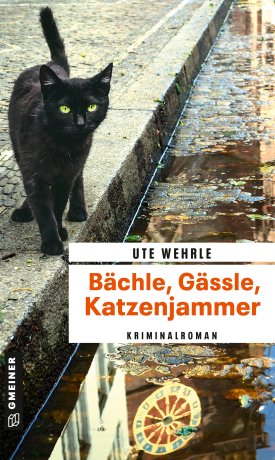 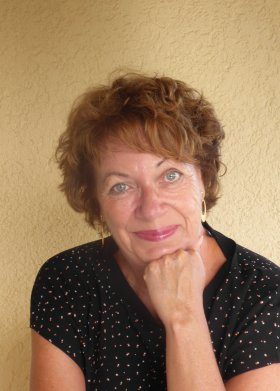 					Bildrechte: Hans Jürgen KuglerAnforderung von Rezensionsexemplaren:Ute Wehrle »Bächle, Gässle, Katzenjammer«, ISBN 978-3-8392-0102-2Absender:RedaktionAnsprechpartnerStraßeLand-PLZ OrtTelefon / TelefaxE-Mail